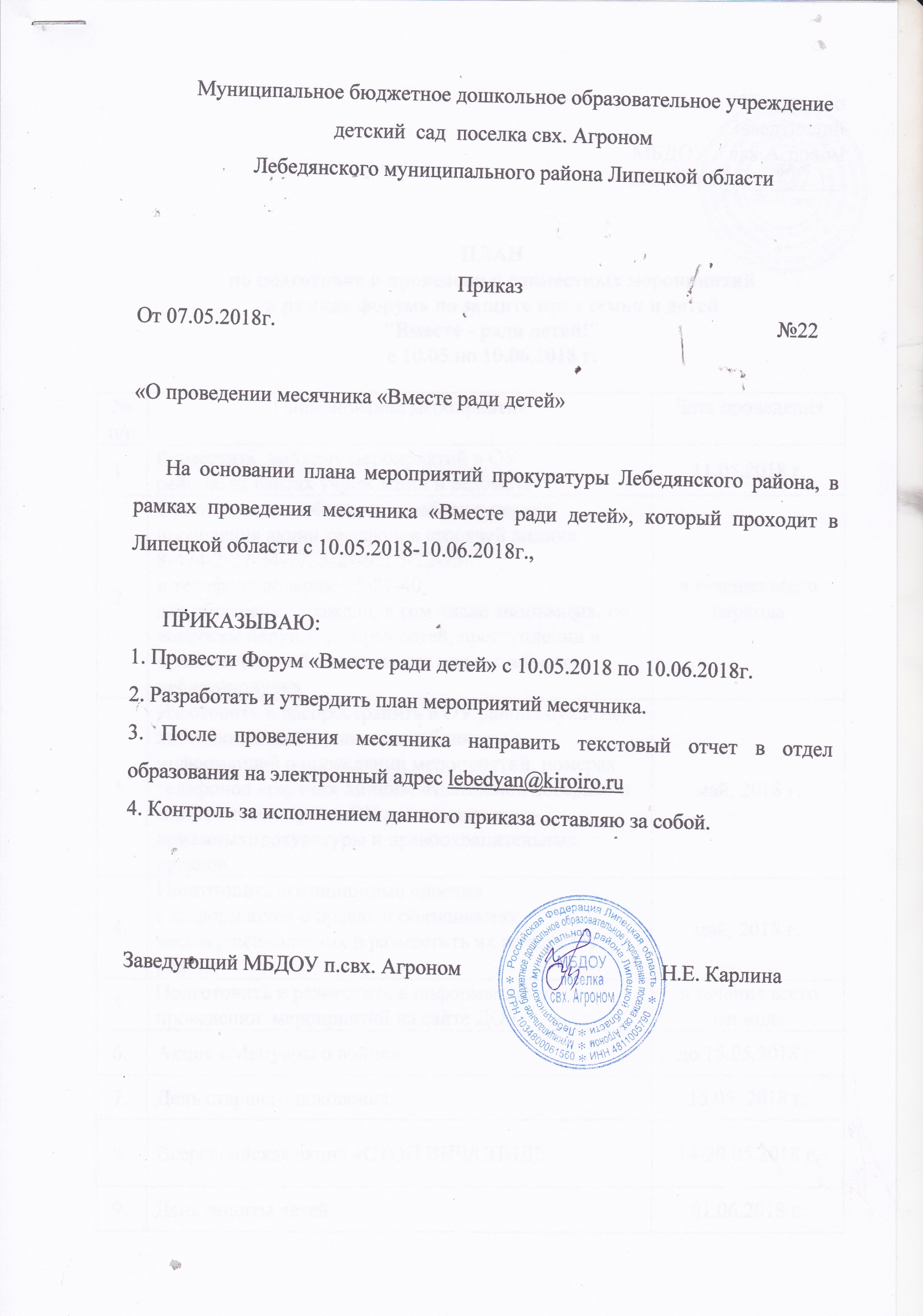 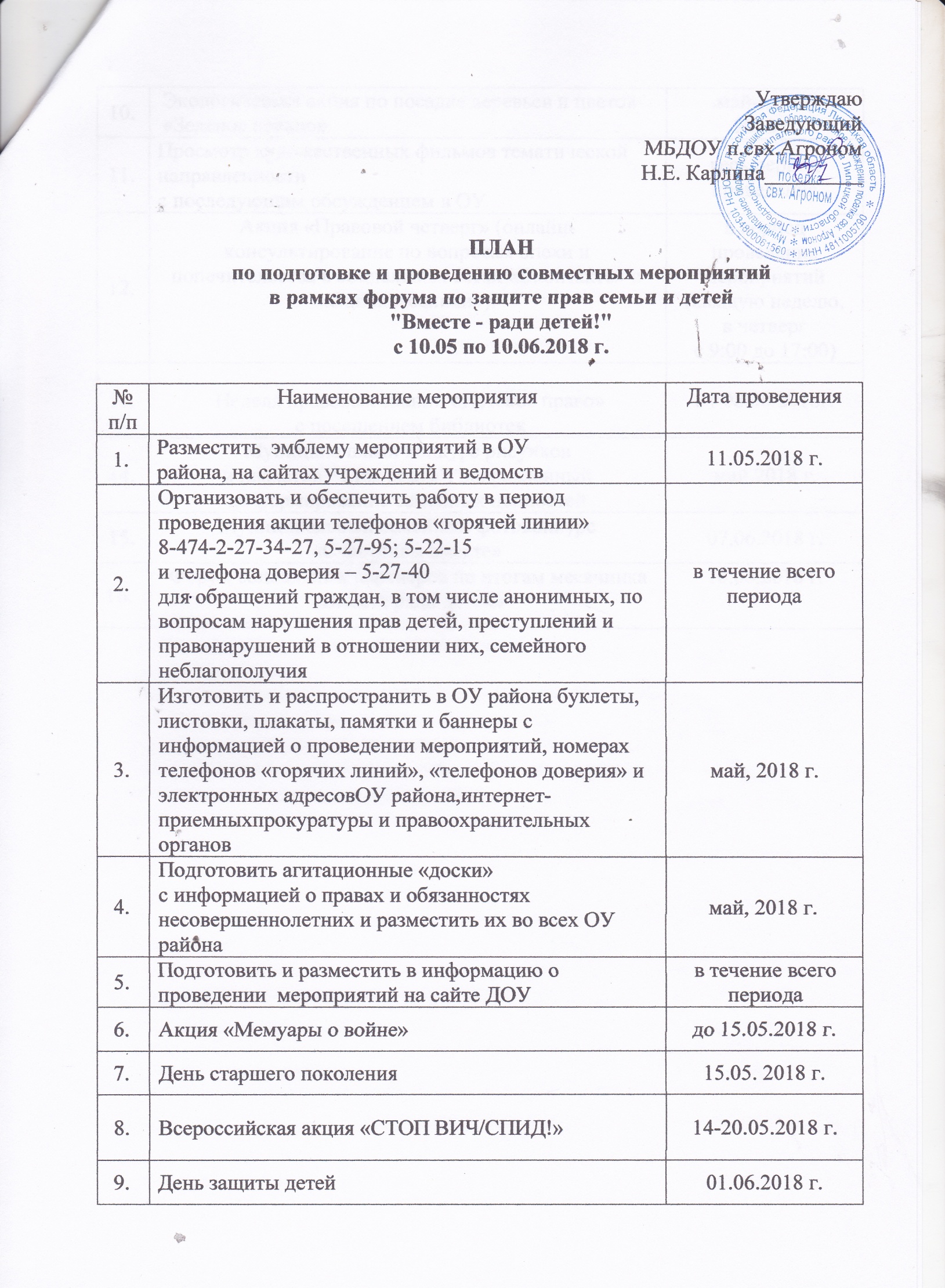 10.Экологическая акция по посадке деревьев и цветов «Зеленое кольцо»май-июнь, 2018 г.11.Просмотр художественных фильмов тематической направленности с последующим обсуждением в ОУвесь период проведения12.Акция «Правовой четверг» (онлайн-консультирование по вопросам опеки и попечительства в социальных сетях «Вконтакте» и «Одноклассники»).в период проведения мероприятий(каждую неделю, в четверг с 9:00 до 17:00)13.Неделя правовых знаний «Детское право» с посещением библиотек04-08.06.2018г.14.Муниципальный конкурс рисунков и плакатов  "Моя семья", направленныйна формирование семейных ценностеймай,2018 г.15.Муниципальный семейный фотоконкурс «Счастливы вместе» 07.06.2018 г.16.Форум социальных партнеров по итогам месячника «Вместе ради детей»10.06.2018 г.